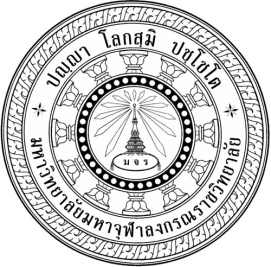 โมเดลความสัมพันธ์เชิงสาเหตุการพัฒนาสุขภาวะผู้สูงอายุของ
องค์กรปกครองส่วนท้องถิ่นในจังหวัดพระนครศรีอยุธยา A CAUSAL RELATIONSHIPS MODEL FOR WELL-BEING DEVELOPMENT 
IN THE ELDERLY OF local administrative municipality  IN PHRA NAKHON SI AYUTTHAYA PROVINCE นางสาวทัศมาวดี ฉากภาพดุษฎีนิพนธ์นี้เป็นส่วนหนึ่งของการศึกษาตามหลักสูตรปริญญาปรัชญาดุษฎีบัณฑิตสาขาวิชารัฐประศาสนศาสตร์บัณฑิตวิทยาลัยมหาวิทยาลัยมหาจุฬาลงกรณราชวิทยาลัยพุทธศักราช ๒๕๖๔ชื่อดุษฎีนิพนธ์		:  โมเดลความสัมพันธ์เชิงสาเหตุการพัฒนาสุขภาวะผู้สูงอายุ		   ขององค์กรปกครองส่วนท้องถิ่นในจังหวัดพระนครศรีอยุธยาผู้วิจัย			:  ทัศมาวดี  ฉากภาพปริญญา			:  ปรัชญาดุษฎีบัณฑิต (รัฐประศาสนศาสตร์) คณะกรรมการควบคุมดุษฎีนิพนธ์			:  รศ.ดร.เกียรติศักดิ์ สุขเหลือง, พธ.บ.(การบริหารรัฐกิจ),			   ศศ.ม. (การจัดการการพัฒนาสังคม), รป.ด. (รัฐประศาสนศาสตร์)			:  รศ. ดร.สุรินทร์ นิยมางกูร, B.A. (Applied Statistics), M.S. (Statistics), 			   Ph.D. (Development Administration)วันสำเร็จการศึกษา	: ๘ สิงหาคม ๒๕๖๔บทคัดย่อดุษฎีนิพนธ์นี้มีวัตถุประสงค์เพื่อ ๑. ศึกษาสภาพทั่วไปสุขภาวะผู้สูงอายุขององค์กรปกครองส่วนท้องถิ่นในจังหวัดพระนครศรีอยุธยา ๒. ศึกษาความสัมพันธ์เชิงสาเหตุสุขภาวะผู้สูงอายุขององค์กรปกครองส่วนท้องถิ่นในจังหวัดพระนครศรีอยุธยา และ ๓. นำเสนอโมเดลความสัมพันธ์เชิงสาเหตุการพัฒนาสุขภาวะผู้สูงอายุขององค์กรปกครองส่วนท้องถิ่นในจังหวัดพระนครศรีอยุธยา ดำเนินการตามระเบียบวิธีวิจัยแบบผสานวิธี โดยการวิจัยเชิงปริมาณใช้แบบสอบถามที่มีค่าความเชื่อมั่นทั้งฉบับเท่ากับ ๐.๙๙๒ เก็บข้อมูลจากกลุ่มตัวอย่าง คือ ผู้สูงอายุในจังหวัดพระนครศรีอยุธยา จำนวน ๔๓๐ คน วิเคราะห์ข้อมูลโดยหาค่าความถี่ ค่าร้อยละ ค่าเฉลี่ย ส่วนเบี่ยงเบนมาตรฐานและการวิเคราะห์โมเดลสมการโครงสร้าง (SEM) โดยใช้การวิเคราะห์องค์ประกอบเชิงยืนยัน (CFA) การวิจัยเชิงคุณภาพใช้วิธีการสัมภาษณ์เชิงลึกกับผู้ให้ข้อมูลสำคัญ จำนวน ๑๘ รูปหรือคนแบบตัวต่อตัว วิเคราะห์ข้อมูลโดยการวิเคราะห์เนื้อหาเชิงพรรณนาและการสนทนากลุ่มเฉพาะจำนวน ๙ รูปหรือคน เพื่อยืนยันโมเดลหลังจากการสังเคราะห์ข้อมูล ผลการวิจัยพบว่า๑. สุขภาวะผู้สูงอายุในจังหวัดพระนครศรีอยุธยา ในภาพรวมอยู่ในระดับมากที่สุด เมื่อพิจารณาเป็นรายด้าน ประกอบด้วย ๑) สุขภาวะทางสังคม ๒) สุขภาวะทางปัญญา ๓) สุขภาวะทางจิต และ ๔) สุขภาวะทางกาย (ตามลำดับ)๒. ความสัมพันธ์เชิงสาเหตุสุขภาวะผู้สูงอายุขององค์กรปกครองส่วนท้องถิ่นในจังหวัดพระนครศรีอยุธยา พบว่า การบริหารจัดการ ประกอบด้วย การวางแผน การปฏิบัติงาน งบประมาณ บุคลากร การสร้างเสริมสุขภาพ ประกอบด้วย การป้องกันและควบคุมโรค การสร้างเสริมกิจกรรม สภาพแวดล้อม ระบบบริการสาธารณสุข มีความสัมพันธ์ต่อการพัฒนาสุขภาวะผู้สูงอายุขององค์กรปกครองส่วนท้องถิ่นในจังหวัดพระนครศรีอยุธยา และการพัฒนาสุขภาวะตามหลักภาวนา ๔ ประกอบด้วย กายภาวนา (การพัฒนาด้านร่างกาย) สีลภาวนา (การพัฒนาด้านพฤติกรรม) จิตภาวนา (การพัฒนาด้านจิตใจ) ปัญญาภาวนา (การพัฒนาด้านปัญญา) ทำให้ผู้สูงอายุขององค์กรปกครองส่วนท้องถิ่นในจังหวัดพระนครศรีอยุธยามีการพัฒนาสุขภาวะที่สมดุลได้อย่างดียิ่ง ๓. โมเดลความสัมพันธ์เชิงสาเหตุการพัฒนาสุขภาวะผู้สูงอายุขององค์กรปกครองส่วนท้องถิ่นในจังหวัดพระนครศรีอยุธยา พบว่า การพัฒนาสุขภาวะผู้สูงอายุ ทั้ง ๔ ด้าน มีหลักการดำเนินการพื้นฐาน ๒ ปัจจัย คือ การบริหารจัดการ และการสร้างเสริมสุขภาพ โดยบูรณาการหลักพุทธธรรม อันได้แก่ ภาวนา ๔ ส่งผลให้ผู้สูงอายุมีสุขภาวะที่สมบูรณ์แบบองค์รวม ดังนี้ ๑) กายภาวนา ประกอบด้วย จัดตั้งศูนย์ฟื้นฟู เพิ่มพูนองค์ความรู้ มุ่งสู่กิจกรรม นำมาปฏิบัติ ๒) สีลภาวนา ประกอบด้วย รู้คุณค่าของคน ประพฤติตนตามหลักศีล ร่วมกลุ่มจิตอาสา นำมาซึ่งการเปลี่ยนแปลง ๓) จิตภาวนา ประกอบด้วย อบรมพัฒนาจิต มุ่งเน้นกิจกรรม แนะนำเกร็ดความรู้ และ ๔) ปัญญาภาวนา ประกอบด้วย เสริมสร้างปัญญา พัฒนาองค์ความรู้ มุ่งสู่นวัตกรรมDissertation Title 			: A Causal Relationships Model for Well-Being 				  Development in the Elderly of Local Administrative 			  Municipality in Phra Nakhon Si Ayutthaya ProvinceResearcher			: Thasamawadee ChakpapDegree				: Doctor of Philosophy (Public Administration)Dissertation Supervisory Committee: Assoc. Prof. Dr. Kiettisak Suklueang, B.A. (Public Administration), M.A. (Social Development Management),   D.P.A. (Public Administration)			: Assoc. Prof. Dr. Surin Niyamangkoon, B.A. (Applied Statistics), 			  M.S. (Statistics), Ph.D. (Development Administration)Date of Graduation			: August 8, 2021AbstractThe objectives of this dissertation were: 1.To study the general health status of the elderly of local administrative organization in Phra Nakhon Si Ayutthaya Province, 2. To study a causal Relationships for elderly well-beings of local administrative organizations in Phra Nakhon Si Ayutthaya Province, and 3. To propose a causal relationship model for the elderly well-beings development of local administrative organization  in Phra Nakhon Si Ayutthaya Province.Methodology was the  mixed methods:  The quantitative research used questionnaires with reliability value at 0.992. The data were collected from 430 samples who were elderly persons in Phra Nakhon Si Ayutthaya Province and analyzed by using Frequency, Percentage, Mean, Standard Deviation, Structural Equation Model and Confirmatory Factor Analysis. As for the qualitative method, data were collected from 18 key informants by face-to-face in-depth interviews. The qualitative data were analyzed by descriptive interpretation and from 9 participants in focus group discussion to use data to validate the model after the data analysis.Findings were as follow;1. The well-being of the elderly in Phra Nakhon Si Ayutthaya Province, by overall was at highest level. Each aspect consisted of 1) social health 2) intellectual health 3) mental health and 4) physical health respectively.2. A causal Relationships for elderly well-beings of local administrative organizations in Phra Nakhon Si Ayutthaya Province were found that management factor consisted of Plan, Do, Budget and Staff   and health promotion factor consisted of disease prevention and control; the promotion of health activities; the development of environment, the promotion of public health system have a relationships to the elderly well-being of local administrative organizations in Phra Nakhon Si Ayutthaya Province, And the development of well-beings according to principle of Bhavana 4 consisted of Physical Development, Behavioral Development, Mental Developmentand Intellectual Development of local administrative organizations in Phra Nakhon Si Ayutthaya Province enhanced the balanced state of elderly well-being in every aspect.3. A causal relationships model for the elderly well-being development of local administrative organizations in Phra Nakhon Si Ayutthaya Province was found that  4 aspects of the elderly well-being with 2 operational factors that were administrative factor and health promotion factor integrated with Buddhadhamma, Bhavana 4 to achieve the perfect holistic elderly well-beings as follows: 1) Gaya Bhavana, physical development included the establishment of a rehabilitation center, the knowledge enhancement, to focus on the activities to be implemented 2) Sila Bhavana, behavioral development which included the values of people, behaviors according to the precepts and volunteer which leaded to change, 3) Chitta bhavana, mental development which included mental trainings, organizing activities, introducing new knowledge and, 4)Panna Bhavana, intellectual development which included enhancing intelligence, improving knowledge, and aiming for innovation.ภาคผนวก ภาคผนวก ก เครื่องมือการวิจัยเชิงปริมาณและเชิงคุณภาพ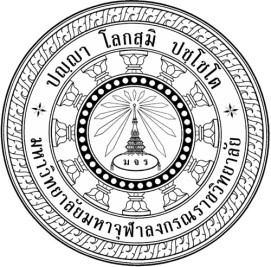 แบบสอบถามเพื่อการวิจัยเรื่อง โมเดลความสัมพันธ์เชิงสาเหตุการพัฒนาสุขภาวะผู้สูงอายุขององค์กรปกครองส่วนท้องถิ่นในจังหวัดพระนครศรีอยุธยาคำชี้แจ้ง : แบบสอบถามนี้มีวัตถุประสงค์เพื่อศึกษาปัจจัยที่ส่งผลต่อการพัฒนาสุขภาวะผู้สูงอายุขององค์กรปกครองส่วนท้องถิ่นในจังหวัดพระนครศรีอยุธยา ซึ่งผลจากการวิจัยจะเป็นประโยชน์ในการนำไปประยุกต์ด้านพัฒนาผู้สูงอายุ และจะเป็นข้อมูลพื้นฐานสำหรับการศึกษาวิจัยเชิงลึก รวมทั้งการพัฒนาสุขภาวะผู้สูงอายุ เมื่อปฏิบัติตามโมเดลเพื่อส่งเสริมให้ผู้สูงอายุในพื้นที่มีสุขภาวะที่สมบูรณ์แบบองค์รวมและสามารถปรับตัวกับการเปลี่ยนแปลงได้อย่างเหมาะสม ดังนั้น ใคร่ขอความกรุณาตอบแบบสอบถามให้ตรงกับความเป็นจริงของท่านให้มากที่สุดและครบทุกข้อ ทั้งนี้คำตอบของท่านจะถือว่าเป็นความลับและไม่มีผลกระทบต่อท่านแต่ประการใด ผู้วิจัยขอขอบคุณท่านที่กรุณาให้ความร่วมมือในการตอบแบบสอบถาม เพื่อเป็นข้อมูลในการวิจัยมา ณ โอกาสนี้ด้วยแบบสอบถามแบ่งออกเป็น ๖ ตอน ประกอบ ด้วย	ตอนที่ ๑ เป็นแบบสอบถามเกี่ยวกับปัจจัยส่วนบุคคลตอนที่ ๒ เป็นแบบสอบถามเกี่ยวกับการบริหารจัดการในการพัฒนาสุขภาวะผู้สูงอายุตอนที่ ๓ เป็นแบบสอบถามเกี่ยวกับการสร้างเสริมสุขภาพของผู้สูงอายุตอนที่ ๔ เป็นแบบสอบถามเกี่ยวกับการพัฒนาสุขภาวะตามหลักภาวนา ๔  	ตอนที่ ๕ เป็นแบบสอบถามเกี่ยวกับสุขภาวะผู้สูงอายุตอนที่ ๖ เป็นแบบสอบถามปัญหา อุปสรรค และข้อเสนอแนะต่อการพัฒนาสุขภาวะขององค์กรปกครองส่วนท้องถิ่นในจังหวัดพระนครศรีอยุธยา มีลักษณะเป็นคำถามปลายเปิด (Open – ended Question) เพื่อให้ผู้ตอบแบบสอบถามได้แสดงความคิดเห็นอย่างเป็นอิสระนางสาวทัศมาวดี  ฉากภาพนิสิตปริญญาเอก หลักสูตรปรัชญาดุษฎีบัณฑิต สาขาวิชารัฐประศาสนศาสตร์มหาวิทยาลัยมหาจุฬาลงกรณราชวิทยาลัยตอนที่ ๑ แบบสอบถามเกี่ยวกับข้อมูลทั่วไปของผู้ตอบแบบสอบถามคำชี้แจง : โปรดตอบแบบสอบถามโดยใส่เครื่องหมาย  ลงในช่อง  ที่ตรงกับสภาพความเป็นจริงของท่านเพียงข้อเดียว1. เพศ		ชาย			หญิง2. อายุ		60 - 69 ปี		70 - 79 ปี		80 ปีขึ้นไป	3. สถานภาพ		โสด				สมรส			    	หย่าร้าง/แยกกันอยู่	 	หม้าย4. ระดับการศึกษา		ต่ำกว่าปริญญาตรี   		ปริญญาตรี 		      ปริญญาโทขึ้นไป			.5. รายได้ต่อเดือน	      600 – 5,000 บาท	       5,001 – 10,000 บาท	      	      10,001 – 20,000 บาท	       ตั้งแต่ 20,001 บาท ขึ้นไป    6. ที่มาของรายได้	      เบี้ยยังชีพผู้สูงอายุ/เบี้ยความพิการ	       บัตรสวัสดิการแห่งรัฐ	      	      บำเหน็จ/บำนาญ	  		       ได้รับจากการประกอบชีพ	      ได้รับจากสมาชิกในครอบครัว		       กองทุนสำรองเลี้ยงชีพ/ประกันสังคมตอนที่ ๒ แบบสอบถามเกี่ยวกับการบริหารจัดการในการพัฒนาสุขภาวะผู้สูงอายุ คำชี้แจง : โปรดอ่านข้อความต่อไปนี้โดยละเอียด แล้วทำเครื่องหมาย ลงในช่องที่ตรงความคิดเห็นหรือความรู้สึกของท่านซึ่งเป็นจริงมากที่สุดเพียงข้อเดียวตอนที่ ๓ แบบสอบถามเกี่ยวกับการสร้างเสริมสุขภาพของผู้สูงอายุ คำชี้แจง : โปรดอ่านข้อความต่อไปนี้โดยละเอียด แล้วทำเครื่องหมาย ลงในช่องที่ตรงความคิดเห็นหรือความรู้สึกของท่านซึ่งเป็นจริงมากที่สุดเพียงข้อเดียวตอนที่ ๔ แบบสอบถามเกี่ยวกับการพัฒนาสุขภาวะตามหลักภาวนา ๔ คำชี้แจง : โปรดอ่านข้อความต่อไปนี้โดยละเอียด แล้วทำเครื่องหมาย ลงในช่องที่ตรงความคิดเห็นหรือความรู้สึกของท่านซึ่งเป็นจริงมากที่สุดเพียงข้อเดียวตอนที่ ๕ แบบสอบถามเกี่ยวกับสุขภาวะผู้สูงอายุคำชี้แจง : โปรดอ่านข้อความต่อไปนี้โดยละเอียด แล้วทำเครื่องหมาย ลงในช่องที่ตรงความคิดเห็นหรือความรู้สึกของท่านซึ่งเป็นจริงมากที่สุดเพียงข้อเดียวตอนที่ ๖ ปัญหา อุปสรรค และข้อเสนอแนะต่อการพัฒนาสุขภาวะขององค์กรปกครองส่วนท้องถิ่นในจังหวัดพระนครศรีอยุธยา................................................................................................................................................................................................................................................................................................................................................................................................................................................................................................................................................................................................................................................................**********************************************************ขอบคุณทุกท่านเป็นอย่างยิ่งที่ให้ความกรุณาสละเวลาอันมีค่าตอบแบบสอบถามนี้แบบสัมภาษณ์เรื่อง โมเดลความสัมพันธ์เชิงสาเหตุการพัฒนาสุขภาวะผู้สูงอายุขององค์กรปกครองส่วนท้องถิ่นในจังหวัดพระนครศรีอยุธยา**********************************************************ตอนที่๑ ข้อมูลทั่วไปเกี่ยวกับผู้ให้สัมภาษณ์วัน/เดือน/ปี ที่ให้สัมภาษณ์............................................................................เวลา..............................นชื่อ/นามสกุล...........................................................................................................................................อายุ...........ปี ตำแหน่ง............................................................................................................................ตอนที่ ๒ การพัฒนาสุขภาวะผู้สูงอายุ โดยใช้หลักการบริหารจัดการ ประกอบด้วย การวางแผน (Plan)  การปฏิบัติงาน (Do)  งบประมาณ (Budget) และบุคลากร (Staff)๑) ในการพัฒนาสุขภาวะผู้สูงอายุ ท่านมีการวางแผนการดำเนินงานอย่างไร....................................................................................................................................................................................................................................................................................................................................................................................................................................................................................................................................................................................................................................................................................................................................................๒) ในการพัฒนาสุขภาวะผู้สูงอายุ ท่านมีขั้นตอนการปฏิบัติงานอย่างไร....................................................................................................................................................................................................................................................................................................................................................................................................................................................................................................................................................................................................................................................................................................................................................๓) ในการพัฒนาสุขภาวะผู้สูงอายุ ท่านมีการบริหารหรือจัดสรรงบประมาณอย่างไร....................................................................................................................................................................................................................................................................................................................................................................................................................................................................................................................................................................................................................................................................................................................................................๔) ในการพัฒนาสุขภาวะผู้สูงอายุ ท่านมีการบริหารจัดการด้านบุคคลากรอย่างไร....................................................................................................................................................................................................................................................................................................................................................................................................................................................................................................................................................................................................................................................................................................................................................ตอนที่ ๓ การสร้างเสริมสุขภาพผู้สูงอายุ ประกอบด้วย การป้องกันและควบคุมโรค การเสริมสร้างกิจกรรม สภาพแวดล้อม และระบบบริการสาธารณสุข		๑) ด้านการป้องกันและควบคุมโรค ในการพัฒนาสุขภาวะผู้สูงอายุ ท่านมีแนวทางการดำเนินการอย่างไร....................................................................................................................................................................................................................................................................................................................................................................................................................................................................................................................................................................................................................................................................................................................................................๒) ด้านการเสริมสร้างกิจกรรม ในการพัฒนาสุขภาวะผู้สูงอายุ ท่านมีแนวทางการดำเนินการอย่างไร....................................................................................................................................................................................................................................................................................................................................................................................................................................................................................................................................................................................................................................................................................................................................................๓) ด้านสภาพแวดล้อม ในการพัฒนาสุขภาวะผู้สูงอายุ ท่านมีแนวทางการดำเนินการอย่างไร....................................................................................................................................................................................................................................................................................................................................................................................................................................................................................................................................................................................................................................................................................................................................................๔) ด้านระบบบริการสาธารณสุข ในการพัฒนาสุขภาวะผู้สูงอายุ ท่านมีแนวทางการดำเนินการอย่างไร....................................................................................................................................................................................................................................................................................................................................................................................................................................................................................................................................................................................................................................................................................................................................................ตอนที่ ๔ สุขภาวะผู้สูงอายุแบบองค์รวม ประกอบด้วย สุขภาวะทางกาย (Physical Health)                  สุขภาวะทางจิต (Mental Health) สุขภาวะทางสังคม (Social Health) สุขภาวะทางปัญญา (Intellectual Health)	๑) ท่านคิดว่า ผู้สูงอายุควรมีสุขภาวะทางด้านร่างกายที่ดี อย่างไร....................................................................................................................................................................................................................................................................................................................................................................................................................................................................................................................................................................................................................................................................................................................................................๒) ท่านคิดว่า ผู้สูงอายุควรมีสุขภาวะทางสังคมที่ดี อย่างไร....................................................................................................................................................................................................................................................................................................................................................................................................................................................................................................................................................................................................................................................................................................................................................๓) ท่านคิดว่า ผู้สูงอายุควรมีสุขภาวะทางจิตที่ดี อย่างไร....................................................................................................................................................................................................................................................................................................................................................................................................................................................................................................................................................................................................................................................................................................................................................๔) ท่านคิดว่า ผู้สูงอายุควรมีสุขภาวะทางปัญญาที่ดี อย่างไร....................................................................................................................................................................................................................................................................................................................................................................................................................................................................................................................................................................................................................................................................................................................................................ตอนที่ ๕ การพัฒนาสุขภาวะผู้สูงอายุตามหลักภาวนา 4 หมายถึง การดูแลสุขภาพแบบองค์รวมของผู้สูงอายุเพื่อการดำเนินชีวิตที่ดี ประกอบด้วย กายภาวนา (การพัฒนาด้านร่างกาย) สีลภาวนา (การพัฒนาด้านพฤติกรรม) จิตภาวนา (การพัฒนาด้านจิตใจ) และปัญญาภาวนา (การพัฒนาด้านปัญญา)๑) ท่านคิดว่า ปัจจัยใดบ้างที่ส่งผลต่อกายภาวนาของผู้สูงอายุ (การพัฒนาด้านร่างกาย) ....................................................................................................................................................................................................................................................................................................................................................................................................................................................................................................................................................................................................................................................................................................................................................๒) ท่านคิดว่า ปัจจัยใดบ้างที่ส่งผลต่อสีลภาวนาของผู้สูงอายุ (การพัฒนาด้านพฤติกรรม) ....................................................................................................................................................................................................................................................................................................................................................................................................................................................................................................................................................................................................................................................................................................................................................๓) ท่านคิดว่า ปัจจัยใดบ้างที่ส่งผลต่อจิตภาวนาของผู้สูงอายุ (การพัฒนาด้านจิตใจ) ....................................................................................................................................................................................................................................................................................................................................................................................................................................................................................................................................................................................................................................................................................................................................................๔) ท่านคิดว่า ปัจจัยใดบ้างที่ส่งผลต่อปัญญาภาวนาของผู้สูงอายุ (การพัฒนาด้านปัญญา)....................................................................................................................................................................................................................................................................................................................................................................................................................................................................................................................................................................................................................................................................................................................................................ขอบคุณทุกท่านเป็นอย่างยิ่งที่ให้ความกรุณาสละเวลาอันมีค่าในการตอบแบบสัมภาษณ์เพื่อประโยชน์ในการศึกษาวิจัยลำดับที่การบริหารจัดการในการพัฒนาสุขภาวะผู้สูงอายุระดับความคิดเห็นระดับความคิดเห็นระดับความคิดเห็นระดับความคิดเห็นระดับความคิดเห็นลำดับที่การบริหารจัดการในการพัฒนาสุขภาวะผู้สูงอายุมากที่สุด(๕)มาก(๔)ปานกลาง(๓)น้อย(๒)น้อยที่สุด(๑)การวางแผน (Plan)การวางแผน (Plan)๑องค์กรปกครองส่วนท้องถิ่น มีแผนดำเนินโครงการการเตรียมความพร้อมเข้าสู่วัยผู้สูงอายุ๒องค์กรปกครองส่วนท้องถิ่น มีแผนดำเนินงานสำรวจ ปรับปรุงซ่อมแซมบ้านผู้สูงอายุ ๓องค์กรปกครองส่วนท้องถิ่น เปิดโอกาสให้ผู้สูงอายุได้มีส่วนร่วมวางแผนพัฒนาหรือแก้ไขปัญหาที่มีผลต่อสุขภาวะ๔องค์กรปกครองส่วนท้องถิ่น ส่งเสริมให้ชุมชนและภาคีเครือข่ายร่วมกันวางแผนการดำเนินงานอันเป็นประโยชน์แก่ผู้สูงอายุการปฏิบัติ (Do)การปฏิบัติ (Do)๑องค์กรปกครองส่วนท้องถิ่น  มีอุปกรณ์ทางการแพทย์เบื้องต้นที่จำเป็นสำหรับผู้สูงอายุ เช่น รถเข็นวีลแชร์ ไม้เท้าพยุง เป็นต้น๒องค์กรปกครองส่วนท้องถิ่น ได้สนับสนุนให้ผู้สูงอายุเข้าร่วมฝึกอบรมเพื่อพัฒนาทักษะหรือแลกเปลี่ยนองค์ความรู้๓องค์กรปกครองส่วนท้องถิ่น มีการประชาสัมพันธ์ให้ทราบถึงสิทธิหรือสวัสดิการที่ผู้สูงอายุพึงจะได้รับ๔องค์กรปกครองส่วนท้องถิ่น มีการจัดกิจกรรมศึกษาดูงานนอกสถานที่ที่เกี่ยวเนื่องกับการพัฒนาศักยภาพผู้สูงอายุลำดับที่การบริหารจัดการในการพัฒนาสุขภาวะผู้สูงอายุระดับความคิดเห็นระดับความคิดเห็นระดับความคิดเห็นระดับความคิดเห็นระดับความคิดเห็นลำดับที่การบริหารจัดการในการพัฒนาสุขภาวะผู้สูงอายุมากที่สุด(๕)มาก(๔)ปานกลาง(๓)น้อย(๒)น้อยที่สุด(๑)งบประมาณ (Budget)งบประมาณ (Budget)๑องค์กรปกครองส่วนท้องถิ่น ได้สนับสนุนงบประมาณให้กับกองทุนสวัสดิการชุมชน เพื่อให้สมาชิกได้รับสิทธิประโยชน์๒องค์กรปกครองส่วนท้องถิ่น ได้จัดสรรงบประมาณเพื่อปรับปรุงซ่อมแซมบ้านสำหรับผู้สูงอายุ ๓องค์กรปกครองส่วนท้องถิ่น ได้จัดสรรงบประมาณเพื่อช่วยเหลือผู้ประสบปัญหาทางสังคม (ผู้สูงอายุ ผู้พิการ และผู้ด้อยโอกาส) ๔องค์กรปกครองส่วนท้องถิ่น สนับสนุนงบประมาณในการจัดตั้งกองทุนผู้สูงอายุในชุมชน บุคลากร (Staff)บุคลากร (Staff)๑เจ้าหน้าที่องค์กรปกครองส่วนท้องถิ่น มีความรู้ความเชี่ยวชาญเกี่ยวกับสุขภาวะผู้สูงอายุ๒เจ้าหน้าที่องค์กรปกครองส่วนท้องถิ่น สามารถถ่ายทอดความรู้และแบ่งปันประสบการณ์การพัฒนาสุขภาวะผู้สูงอายุได้ดี๓เจ้าหน้าที่องค์กรปกครองส่วนท้องถิ่น มีการติดต่อสื่อสารและประสานงานกับผู้สูงอายุด้วยภาษาที่เข้าใจง่าย๔แกนนำหลักในชุมชนที่มีบทบาทสำคัญในการพัฒนาสุขภาวะผู้สูงอายุ ได้แก่ คณะกรรมการชมรมฯ บุคลากร อปท. รพ.สต. ผู้บริหาร อปท.ฯลำดับที่การสร้างเสริมสุขภาพของผู้สูงอายุระดับความคิดเห็นระดับความคิดเห็นระดับความคิดเห็นระดับความคิดเห็นระดับความคิดเห็นลำดับที่การสร้างเสริมสุขภาพของผู้สูงอายุมากที่สุด(๕)มาก(๔)ปานกลาง(๓)น้อย(๒)น้อยที่สุด(๑)การป้องกันและควบคุมโรคการป้องกันและควบคุมโรค๑มีการอบรมให้ความรู้แก่ผู้สูงอายุ เกี่ยวกับการปฏิบัติตนที่ถูกต้องในการควบคุมและป้องกันโรค๒มีการจัดเตรียมความพร้อม ในเรื่องของวัสดุอุปกรณ์ที่จำเป็นในการดำเนินการป้องกันและควบคุมโรคติดต่อในพื้นที่๓มีการตรวจสุขภาพผู้สูงอายุเบื้องต้นอย่างสม่ำเสมอ๔มีการให้คำแนะนำในการดูแลตนเองที่ถูกต้องสำหรับผู้สูงอายุที่มีอาการเจ็บป่วยเรื้อรังการเสริมสร้างกิจกรรมการเสริมสร้างกิจกรรม๑มีการจัดตั้งเครื่องออกกำลังกายสาธารณะในพื้นที่ชุมชน๒มีการส่งเสริมกิจกรรมสืบสานประเพณีให้ความสำคัญกับผู้สูงอายุ๓มีการดำเนินกิจกรรมจิตอาสาเยี่ยมบ้านของผู้สูงอายุในพื้นที่ ๔มีการจัดอบรมให้ความรู้เกี่ยวกับการป้องกันการตกเป็นเหยื่อรู้เท่าไม่ถึงการณ์ของมิจฉาชีพ ลำดับที่การสร้างเสริมสุขภาพของผู้สูงอายุระดับความคิดเห็นระดับความคิดเห็นระดับความคิดเห็นระดับความคิดเห็นระดับความคิดเห็นลำดับที่การสร้างเสริมสุขภาพของผู้สูงอายุมากที่สุด(๕)มาก(๔)ปานกลาง(๓)น้อย(๒)น้อยที่สุด(๑)สภาพแวดล้อมสภาพแวดล้อม๑มีการติดตั้งจุดแจ้งสัญญาณเตือนภัยในชุมชนสำหรับผู้สูงอายุ๒มีการติดตั้งป้ายสำหรับผู้สูงอายุตามสถานที่สาธารณะ ๓มีการปรับภูมิทัศน์สถานที่รกร้างในชุมชนให้เป็นสถานที่พักผ่อน๔มีการให้ความรู้เกี่ยวกับการจัดที่อยู่อาศัยที่ปลอดภัยระบบบริการสาธารณสุขระบบบริการสาธารณสุข๑มีการประชาสัมพันธ์การเรียกสายด่วน 1669 เมื่อเจ็บป่วยหรือเกิดอุบัติเหตุฉุกเฉิน๒มีการมุ่งเน้นการส่งเสริมสุขภาพ โดยเน้นให้ผู้สูงอายุมีส่วนร่วมในการดูแลสุขภาพและพึ่งพาตนเองเบื้องต้น๓มีการสนับสนุนของกองทุนหลักประกันสุขภาพในการดูแลด้านสิทธิการรักษาพยาบาล๔มีการดำเนินงานให้บริการดูแลผู้สูงอายุในชุมชนได้อย่างทั่วถึงลำดับที่การพัฒนาสุขภาวะตามหลักภาวนา ๔ระดับความคิดเห็นระดับความคิดเห็นระดับความคิดเห็นระดับความคิดเห็นระดับความคิดเห็นลำดับที่การพัฒนาสุขภาวะตามหลักภาวนา ๔มากที่สุด(๕)มาก(๔)ปานกลาง(๓)น้อย(๒)น้อยที่สุด(๑)กายภาวนา (การพัฒนาด้านร่างกาย)กายภาวนา (การพัฒนาด้านร่างกาย)๑มีการแนะนำให้ผู้สูงอายุเลือกบริโภคสิ่งที่เป็นประโยชน์ต่อร่างกาย๒มีการจัดบริการสุขภาพและสวัสดิการสังคมอย่างครอบคลุม๓มีการจัดกิจกรรมส่งเสริมความรู้สู่การปฏิบัติในการดูแลสุขภาพ๔มีการจัดอบรมให้ความรู้เกี่ยวกับโรคที่พบบ่อยในผู้สูงอายุ สีลภาวนา (การพัฒนาด้านพฤติกรรม)สีลภาวนา (การพัฒนาด้านพฤติกรรม)๑มีการจัดกิจกรรมสันทนาการแก่ผู้สูงอายุเน้นการมีส่วนร่วมของผู้สูงอายุให้กล้าแสดงออก๒มีการส่งเสริมการรวมกลุ่มอาชีพของผู้สูงอายุ๓มีการดำเนินกิจกรรมการเยี่ยมบ้านผู้สูงอายุที่ติดบ้าน๔มีการดำเนินกิจกรรมบำเพ็ญประโยชน์การจัดการขยะในชุมชนจิตภาวนา (การพัฒนาด้านจิตใจ)จิตภาวนา (การพัฒนาด้านจิตใจ)๑มีการจัดทำโครงการปฏิบัติธรรมเพื่อพัฒนาจิตใจแก่ผู้สูงอายุ ๒มีการจัดกิจกรรมส่งเสริมการดูแลสุขภาพจิตใจ เช่น การไหว้พระสวดมนต์ ทำบุญตักบาตร๓มีการจัดกิจกรรมเชิดชูผู้สูงอายุ เช่น วันผู้สูงอายุ และวันสำคัญตามเทศกาล๔มีการจัดกิจกรรมที่สร้างความสัมพันธ์และส่งเสริมการมีส่วนร่วมระหว่างผู้สูงอายุกับครอบครัวลำดับที่การพัฒนาสุขภาวะตามหลักภาวนา ๔ระดับความคิดเห็นระดับความคิดเห็นระดับความคิดเห็นระดับความคิดเห็นระดับความคิดเห็นลำดับที่การพัฒนาสุขภาวะตามหลักภาวนา ๔มากที่สุด(๕)มาก(๔)มากที่สุด(๕)น้อย(๒)มากที่สุด(๕)ปัญญาภาวนา (การพัฒนาด้านปัญญา)ปัญญาภาวนา (การพัฒนาด้านปัญญา)๑มีการจัดอบรมให้ความรู้เกี่ยวกับสิทธิประโยชน์สำหรับผู้สูงอายุ๒มีการส่งเสริมภูมิปัญญาท้องถิ่น โดยการสนับสนุนให้ผู้สูงอายุเป็นวิทยากรถ่ายทอดความรู้๓มีการจัดกิจกรรมเรียนรู้นอกสถานที่ โดยการพาเข้าชมพิพิธภัณฑ์ โบราณคดี หรือวิถีชุมชนพื้นที่อื่น๔มีการจัดอบรมให้ความรู้การเข้าถึงช่องทางติดต่อสื่อสารที่ทันสมัยและฝึกใช้แอปพลิเคชันไลน์ (LINE) เฟซบุ๊ก(FACEBOOK) หรือยูทูบ(YOUTUBE)ลำดับที่สุขภาวะผู้สูงอายุระดับความคิดเห็นระดับความคิดเห็นระดับความคิดเห็นระดับความคิดเห็นระดับความคิดเห็นลำดับที่สุขภาวะผู้สูงอายุมากที่สุด(๕)มาก(๔)มากที่สุด(๕)น้อย(๒)มากที่สุด(๕)สุขภาวะทางกายสุขภาวะทางกาย๑มีร่างกายสมบูรณ์แข็งแรง อวัยวะทุกส่วนทำงานเป็นปกติ ๒สมรรถภาพทางด้านร่างกายเคลื่อนไหวได้เป็นปกติ๓มีการพักผ่อนที่เพียงพอ๔สามารถพึ่งตนเองและเดินทางไปยังสถานที่ต่าง ๆ ด้วยตนเองลำดับที่สุขภาวะผู้สูงอายุระดับความคิดเห็นระดับความคิดเห็นระดับความคิดเห็นระดับความคิดเห็นระดับความคิดเห็นลำดับที่สุขภาวะผู้สูงอายุมากที่สุด(๕)มาก(๔)มากที่สุด(๕)น้อย(๒)มากที่สุด(๕)สุขภาวะทางสังคมสุขภาวะทางสังคม๑สามารถอยู่ร่วมกับผู้อื่นได้อย่างมีความสุข มีความเอื้ออาทรต่อกัน๒ไม่เบียดเบียนหรือสร้างความเดือดร้อนให้แก่ผู้อื่น๓อุทิศเวลาส่วนตนสร้างประโยชน์ในการพัฒนาชุมชน๔มีสัมพันธภาพที่ดีต่อกันระหว่างตนเองกับผู้อื่นสุขภาวะทางจิตสุขภาวะทางจิต๑สามารถควบคุมอารมณ์และจัดการพฤติกรรมของตนเองได้เมื่อต้องเผชิญกับปัญหาหรือภาวะที่เกิดความกดดัน๒สามารถปรับตัวเข้าสังคมและสิ่งแวดล้อมได้และเข้าใจลักษณะการให้และรับในความสัมพันธ์กับผู้อื่น๓มีสภาวะทางจิตใจที่อ่อนโยน เมตตาต่อผู้อื่น ๔สามารถตัดสินใจหรือทำการสิ่งใดอันเป็นประโยชน์ต่อตนเองและครอบครัวได้อย่างมีเหตุมีผลสุขภาวะทางปัญญาสุขภาวะทางปัญญา๑มีทัศนคติที่รับรู้เท่าทันความจริงของชีวิต ๒มีความรู้จักนึกคิดที่เป็นเหตุเป็นผล ๓เมื่อเกิดโรคภัยไข้เจ็บสามารถแก้ไขปัญหาเบื้องต้นหรือพึ่งพาต้นเองได้๔มีความเข้าใจแยกเหตุผลแห่งความมีประโยชน์และโทษ ในสิ่งที่เกิดขึ้นในชีวิตประจำวัน